Our corporation is merging with an international corporation .As our corporation is on the limit of global marketing as well as petition consequently our company requirements to create smarter choices and get better global industry performance. And also we have to expand progressive explanations to extent our corporation with defray of the linked information technology rates Cloud technology as well as virtualization are recommended by corporation executive to give industry insights devoid of enormous infrastructure improve.1. The requirement for the employ of cloud technology as well as virtualization inside the corporation is that Cloud computing as well as virtualization is significant concepts in nowadays industry surroundings. We have observed how virtualized surroundings are used in cloud related applications. All has their individual benefits as well as they are not opposite approaches. And also Virtualization as well as cloud computing are equally ways to do extra with less with maximizing computing as well as infrastructure resources.Furthermore Cloud handling permits so that you can set up fast which is the main benefit because of this technology. The complete system can be completely useful inside brief while. And likewise Cloud processing provides numerous earnings similarly to reduce users as well as industries of every sizes. It locates up as a online work environment that provides the general overall flexibility of linking your industry just about everywhere, any illustration. Virtualization allows an end user to execute numerous OS’s on single computer at the same time. It is merely like getting several machines for those physical machines you get. It truly is formation of digital version of comparable to as an operating system, as well as also a desktop, along with also a server as well as network resources, etc. The technology at the trunk virtualization is undoubtedly virtual machine display screen. Virtualization is also called the trunk of cloud control.Expected cost savings in hardware infrastructure while all circumstances will be dissimilar, it is helpful to coherent the potential parts for cost savings as well as also that Cloud Computing can convey to an association. The company has developed the idea of experience curves to explain how manufacture costs be inclined to fall in a unsurprising fashion as the amount of units formed enhance. In other words, the additional you create (or the superior number of units you give to the bazaar) the lesser the unit price will be.Including further mass to the marginal cost squabble is the reality that Cloud Computing traders, with their huge economies of extent, can pay back the cost of superlative engineers as well as process employees across several thousands of own servers. get better resources utilization speeds that assist reduce added costHardware gaining cost savings from accomplishing additional with less toolLower power costs (working & cooling control expenditure savings)enhanced infrastructure information storage & arrangement applications protectiondecrease of planned as well as surprising downtime3. The possible decreases of human assets that can be understand from applying cloud as well as virtualization technologies.Virtualization is software that divides physical frameworks to produce different dedicated possessions. It is the basic technology that controls cloud computing. And also "Virtualization software creates it possible to run several operating systems as well as numerous applications on the equal server at the identical time,""It allows business to decrease IT costs although rising the competence, utilization as well as suppleness of their existing processor hardware." The technology at the rear virtualization is recognized as a virtual machine monitor, which divides compute surroundings from the real physical infrastructure.And also Virtualization creates servers, computer units, storage as well as other systems self-governing of the physical hardware coating. "This is complete with installing a Hypervisor on main of the hardware cover, where the arrangements are then installed."And also "Virtualization is a initial part of cloud computing as well as assists deliver on the importance of cloud computing,” "Cloud computing is the deliverance of allocated computing possessions, software or information — as a service as well as on-insisting through the Internet."Cloud computing is fundamentally the ability to get or bring a resource on demand, and also configured conversely the users decides, as well as paid for stated to consumption. And also from a contractor's viewpoint, including equally internal IT groups as well as service sources, it denotes being capable to deliver as well as supervise resource pools along with applications in a multi-tenancy surroundings, to bring the client an on-demand, and also pay-for each-use service. Mainly a cloud service can be framework for hosting applications as well as also information storage, a progress platform, and also even a function that you can acquire on-demand, moreover off-site at a supplier, or construct onsite inside IT.Consequently, virtualization has showed as well as will persist to play a huge position in cloud computing. And also it is the expertise that has permitted service contributors to bring lower-cost hosting surroundings to businesses of each size at present. Just as virtualization allowed you to merge your servers as well as do additional with small hardware, it too lets you maintain additional users for each piece of hardware, as well as bring applications - as well as the servers cloud computing on which they run - quicker to those customers.As the head in virtualization, mainly the VMware newly started its VCLOUD plan.  With its confirmed, dependable platform deployed in more than 120,000 purchaser environments at present, VMware is dedicated to working with ventures who desire to construct internal clouds with the talent to federate to outside providers to gather the altering requirements of their industry.  VMware's virtual information enter operating arrangement, allows internal clouds with traits like as self-service provisioning, as well as also chargeback, along with numerous other advanced mechanization as well as supervision features.Furthermore, VMware is leveraging its enormous network to bring recent cloud offerings, like as protection for clouds, to bazaar.  The virtualization bazaar head's approach powers the infrastructure as well as proficiency of hundreds of associate’s international, to deliver the VMware stage as well as cloud services.  This, in mixture with the knowledge for internal clouds, allows ventures run their applications where they desire, as well as also when they desire.With the main option of location as well as interoperability of stages, the broadest application as well as OS support, along with directing virtualization as well as cloud technologies, and also VMware as well as its cloud approach offer customers a protected, reliable, as well as strong on-ramp to the cloud, And also whether on or off assertion.4. A figure through the employ of Microsoft Visio as well as also an open source choice like as DIA to exemplify how cloud as well as virtualization technology might align with the corporation’s industry processes as well as assist with realization of organizational objectives.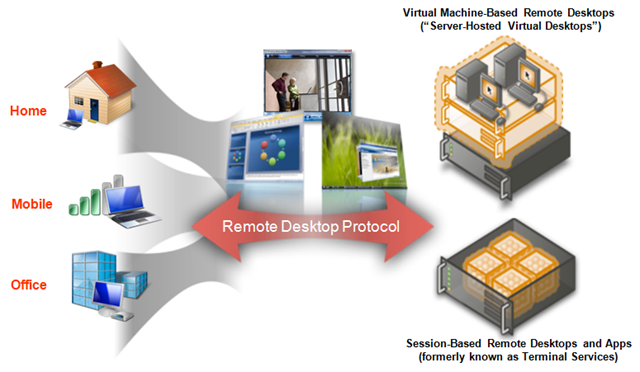 5. Compelling suggestion for solution suppliers and associates that could assist the corporation secure a company competitive benefit with using cloud as well as virtualization technologies. Assist our purchasers invest intelligently in cloud as well as virtualization explanations that give them highest flexibility in the prospect, permitting them to run quicker and extra professionally. This needs a balance of serious industrial expertise, obsession for open source, and also a thorough considerate of industry processes, as well as an ability to recognize and produce industry solutions at the venture stage. We'll also require you to have outstanding communication as well as citizen’s skills, for the reason that you'll be a vital part of the initial in-depth knowledge our purchasers have with Red Hat.Major Job responsibilitiesMainly Present Red Hat cloud, as well as also cloud supervision, and virtualization explanations and industrial proposals to potential purchasers, addressing difficult needs, designing value-driven designs, and clarifying the application as well as return on savings of those explanationsSupport the Sales group with delivering compelling suggestions which directly outcome in the closing of latest salesEnsure income quota, consumption, as well as service aims are met although maintaining a more level of viewpoint and purchaser satisfactionAssist in the expansion of cloud sales strategies to assist make sure Red Hat's aims are metAct as industrial point of get in touch with for prospects, purchasers, as well as the Sales teamOffer follow-up maintain in disseminating industrial information on particular applicationsStudy and inscribe responses to industrial sections of RFIs as well as RFPsAnd also Form connections with clients' technical employees to recognize latest opportunitiesLead the collecting of structural design, plan, and presentation of explanations to gather the prospect's requirementsReferences:Cloud Computing. (2014). Retrieved from http://www.vmware.com: http://www.vmware.com/cloud-computing/overviewdavid. (2011). Top 10 benefits of server virtualization. Retrieved from http://www.infoworld.com: http://www.infoworld.com/article/2621446/server-virtualization/server-virtualization-top-10-benefits-of-server-virtualization.htmlLee, S. (2014). IT Automation and Its Relationship With Configuration Testing. Retrieved from https://www.scriptrock.com: https://www.scriptrock.com/blog/automation-relationship-configuration-testing